РОССИЙСКАЯ ФЕДЕРАЦИЯАМУРСКАЯ ОБЛАСТЬ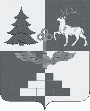 Т Ы Н Д И Н С К А Я  Г О Р О Д С К А Я  Д У М Аседьмой созывР Е Ш Е Н И ЕВ соответствии с Уставом города Тынды, Регламентом Тындинской городской Думы, Положением о постоянных комиссиях Тындинской городской Думы, утвержденным решением Тындинской городской Думы от 09.10.2018 №5-Р-ТГД-VII, на основании поступивших заявлений депутатов Тындинской городской Думы седьмого созыва  Евтушенко С.А. и Ивановой Е.И., Тындинская городская ДумаРЕШИЛА:1. Внести в решение Тындинской городской Думы от 09.10.2018№6-Р-ТГД-VII «Об утверждении составов постоянных комиссий Тындинской городской Думы седьмого созыва» (в редакции решений от 17.11.2018№35-Р-ТГД-VII, 03.06.2019 №135-Р-ТГД-VII, от 27.06.2019 №149-Р-ТГД-VII, от 29.02.2020 №229-Р-ТГД-VII, от 03.10.2020 №279-Р-ТГД-VII, от 29.01.2021 №316-Р-ТГД-VII, от 27.02.2021 №329-Р-ТГД-VII) следующее изменение:в подпункте 3 пункта 1 (по социальным вопросам и защите прав граждан) слова «Иванова Елена Ивановна - депутат по многомандатному избирательному округу №1;»заменить словами «Евтушенко Сергей Андреевич – депутат по многомандатному избирательному округу №1;».2. Разместить настоящее решение на официальном сайте Администрации города Тынды в сети «Интернет»: gorod.tynda.ru.3. Настоящее решение вступает в силу со дня его подписания Председателем Тындинской городской Думы.  город Тында«14» октября 2021года№413 -Р-ТГД-VIIО внесении изменений в решение Тындинской городской Думы от 09.10.2018 №6-Р-ТГД-VII «Об утверждении составов постоянных комиссий Тындинской городской Думы седьмого созыва»ПредседательТындинской городской ДумыИ.Ю. Магарламов 